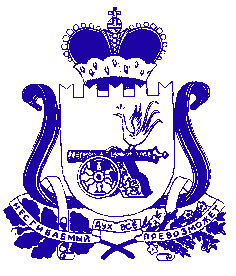 АДМИНИСТРАЦИЯ МУНИЦИПАЛЬНОГО ОБРАЗОВАНИЯ «КРАСНИНСКИЙ РАЙОН»  СМОЛЕНСКОЙ ОБЛАСТИП О С Т А Н О В Л Е Н И Еот 21.02.2020  № 82О внесении изменений в постановлениеАдминистрации муниципального образования«Краснинский район» Смоленской областиот 10.11.2017 №634 «Об утверждении Положенияоб общественной комиссии по обеспечениюреализации приоритетного проекта «Формированиекомфортной городской среды» на территориимуниципального образованияКраснинское городское поселениеКраснинского района Смоленской области»В целях осуществления контроля и координации деятельности в рамках реализации приоритетного проекта «Формирование комфортной городской среды», Администрация муниципального образования «Краснинский район» Смоленской области                        постановляет:1.Внести  изменения в постановление Администрации муниципального образования «Краснинский район» Смоленской области от 10.11.2017 № 634 «Об утверждении Положения об общественной комиссии по обеспечению реализации приоритетного проекта «Формирование комфортной городской среды» на территории муниципального образования Краснинское городское поселение  Краснинского района  Смоленской области», изложив Приложение  в новой редакции (прилагается).2.Настоящее постановление разместить в информационно – телекоммуникационной сети Интернет на официальном сайте муниципального образования «Краснинский район» Смоленской области.3.Контроль за исполнением настоящего постановления  возложить на начальника отдела городского хозяйства Администрации муниципального  образования «Краснинский район» Смоленской области М.А. Исаченкова.И.о. Главы муниципального образования«Краснинский район» Смоленской области                                                                          А.В. ГерасимовПриложение к постановлению Администрациимуниципального образования«Краснинский район» Смоленской областиот «___»___________№____СоставОбщественной комиссии по обеспечению реализации приоритетного проекта«Формирование комфортной городской среды» на территории муниципальногообразования Краснинского городского поселения Краснинского района Смоленской областиИсаченков Михаил Александрович       - начальник отдела городского хозяйства                                                                     Администрации муниципального                                                                       образования «Краснинский район»                                                                      Смоленской области, председатель                                                                      комиссии;Садовская Алина Олеговна                    - ведущий специалист отдела городского                                                                     хозяйства Администрации                                                                      муниципального образования                                                                                          «Краснинский район» Смоленской                                                                       области, секретарь комиссии;Новиков Сергей Николаевич                 - депутат Совета депутатов                                                                      Краснинского городского поселения                                                                     Краснинского района Смоленской                                                                                      области  (по согласованию);Корчевский  Михаил  Иванович            - член партии «Единая Россия» (по                                                                      согласованию);Комков Александр Петрович                - начальник отдела по ЖКХ и                                                                     строительству Администрации                                                                     муниципального образования                                                                     «Краснинский район» Смоленской                                                                     области;Когтенева Ирина Евгеньевна                - главный специалист-главный                                                                     архитектор отдела по ЖКХ и                                                                    строительству Администрации                                                                    муниципального образования                                                                    «Краснинский район» Смоленской                                                                     области;Демьянов Артем Сергеевич                  - УУП ОП по Краснинскому району (по                                                                   согласованию);Круглей Юлия Сергеевна                      - начальник отдела образования                                                                     Администрации муниципального                                                                    образования «Краснинский район»                                                                    Смоленской области;Прудников Юрий Александрович        - начальник Пожарно-спасательной части                                                                    №32 ФГКУ «ОФПС по Смоленской                                                                     области» (по согласованию);Крючкова Светлана Алексеевна           - председатель комиссии Общественной                                                                    палаты Смоленской области по                                                                    вопросам ЖКХ (по согласованию).